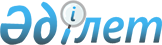 О внесении изменений в решение акима Павлодарской области от 10 августа 2004 года N 20 "О вопросах лицензирования производства, передачи и распределения тепловой энергии, эксплуатации котлов и трубопроводов, работающих под давлением, эксплуатации сосудов, работающих под давлением в составе промышленных холодильных установок и бытовых газовых баллонов, на территории области"
					
			Утративший силу
			
			
		
					Решение Акима Павлодарской области от 15 марта 2005 года N 6. Зарегистрировано Департаментом юстиции Павлодарской области 28 марта 2005 года за N 2938. Утратило силу решением акима Павлодарской области от 14 сентября 2009 года N 3      Сноска. Утратило силу решением акима Павлодарской области от 14 сентября 2009 года N 3.       

В соответствии с пунктом 2 статьи 29 Закона Республики Казахстан от 23 января 2001 года "О местном государственном управлении в Республике Казахстан" принимаю РЕШЕНИЕ:



      внести в решение акима Павлодарской области от 10 августа 2004 года N 20 "О вопросах лицензирования производства, передачи и распределения тепловой энергии, эксплуатации котлов и трубопроводов, работающих под давлением, эксплуатации сосудов, работающих под давлением в составе промышленных холодильных установок и бытовых газовых баллонов, на территории области" (зарегистрировано в департаменте юстиции Павлодарской области за N 2708 от 10 сентября 2004 года, опубликовано в газете "Звезда Прииртышья" от 28 сентября 2004 года N 113 ), следующие изменения:

       

пункт 1 указанного решения изложить в следующей редакции:

      "1. Определить уполномоченными государственными органами:

      по лицензированию производства, передачи и распределения тепловой энергии (от источников тепловой энергии с установленной суммарной тепловой мощностью до 100 Гкал/час включительно); эксплуатации котлов (с суммарной тепловой мощностью до 100 Гкал/час включительно) и трубопроводов, работающих под давлением - департамент предпринимательства и промышленности области;

      по лицензированию эксплуатации сосудов, работающих под давлением в составе промышленных холодильных установок и бытовых газовых баллонов; - департамент мобилизационной подготовки и чрезвычайных ситуаций области на территории области."

      В Правилах выдачи лицензий на право производства, передачи и распределения тепловой энергии (от источников тепловой энергии с установленной суммарной тепловой мощностью до 100 Гкал/час включительно) на территории области, утвержденных указанным решением:



      в пункте 9 слова "департамент коммунального хозяйства, транспорта и коммуникаций" заменить словами "департамент предпринимательства и промышленности";

      В Правилах выдачи лицензий на право эксплуатации котлов (с суммарной тепловой мощностью до 100 Гкал/час включительно) и трубопроводов, работающих под давлением, на территории области, утвержденных указанным решением:



      в пункте 9 слова "департамент коммунального хозяйства, транспорта и коммуникаций" заменить словами "департамент предпринимательства и промышленности ";

      В Правилах выдачи лицензий на право эксплуатации сосудов, работающих под давлением в составе промышленных холодильных установок и бытовых газовых баллонов, на территории области, утвержденных указанным решением:



      в пункте 9 слова "департамент коммунального хозяйства, транспорта коммуникаций" заменить словами "департамент мобилизационной подготовки и чрезвычайных ситуаций "

      Подпункт 4 пункта 2 указанного решения исключить.      К. Нурпеисов
					© 2012. РГП на ПХВ «Институт законодательства и правовой информации Республики Казахстан» Министерства юстиции Республики Казахстан
				